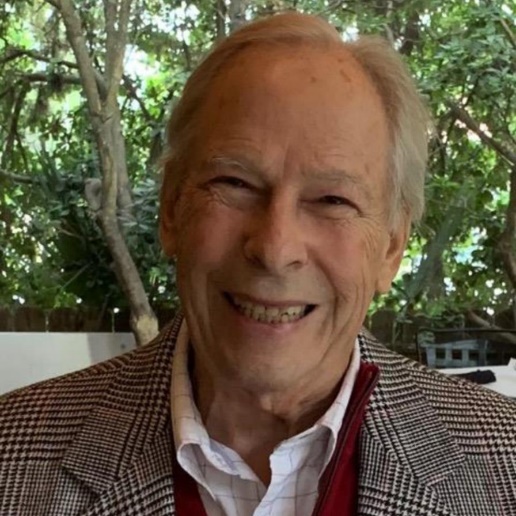 Obituary for George "Gerry" Rhodes SherwinGeorge Rhodes “Gerry” Sherwin, 81, died on June 8, 2022 in Murrells Inlet, SC, at home withfamily, friends, and hospice care. Gerry was born May 8, 1941 in Worcester, MA, son of GeorgeAlfred and Helen Anna (Rohn) Sherwin.Gerry graduated from Wachusett Regional High School, Holden Massachusetts in 1959 andHamilton College, Clinton, NY in 1963. He joined the Navy and graduated from the U.S. NavalOfficer Candidate School, Newport, RI in 1964. Gerry served 5 years Active Duty on the USSHavre, USS Mazama, and at the U.S. Naval Communications School, Newport, RI, followed by19 more years in the U.S. Naval Reserve Military Sealift Command, primarily in Boston andRhode Island. He retired with the rank of Captain on the deck of the USS Constitution “OldIronsides” in Boston in 1987. It was his honor to serve in the Naval Reserve, helping to preservethe military readiness of the United States, and he was privileged to enjoy many interesting dutystations for his annual Active Duty, including San Francisco, New Orleans, Cape Canaveral,Washington, D.C., and London, England.Gerry enjoyed a long successful career in banking in Boston and Worcester, MA before movingto Plattsburgh, NY in 1992, where he served as Senior Vice President at Champlain NationalBank. He enjoyed some of his best years in Plattsburgh on Lake Champlain, where he couldsail, golf, ski at Whiteface Mountain in Lake Placid, and have dinners in nearby Montreal. Sincemoving to Murrells Inlet, SC in 2007, Gerry has loved living and playing golf at WachesawPlantation. He found a new opportunity for his life-long musical interest by singing Barbershopwith the Low Country Chorus for many years. Gerry was a member of Unity Myrtle BeachChurch, where he felt that he found his spiritual center.Throughout his career, Gerry’s respect and commitment were evident in the way he listened andprovided creative solutions for businesses seeking loans. He enjoyed mentoring and helpingothers to succeed, and this was recognized by the U.S. Small Business AdministrationSyracuse District Office shortly before he retired.Gerry enthusiastically gave his time and talent to help any organization in which he wasinvolved. His insight and leadership were recognized by the Boards on which he served,including as Board Chairman for Mountain Lake PBS and The Development Corporation ofClinton County in Plattsburgh, NY. Gerry chaired Annual Fund Campaigns for both TheFoundation of Champlain Valley Physicians Hospital Medical Center and The United Way. Hewas also a long time member of the Plattsburgh Rotary Club, for which he served as Presidentand received the Paul Harris Fellow Award. After retirement, Gerry continued to participate oncommittees and boards for Wachesaw Plantation Club, Military Officers Association of America,Low Country Chorus, and Unity MB Church. Service was very important to him.Gerry met his wife Jane in the summer of 1963 when they both worked at Filene’s DepartmentStore in Worcester, MA, just before he entered the U.S. Naval Officer Candidate School andJane began her first year at UMASS Amherst, School of Nursing. They celebrated their 55thanniversary on January 21, 2022.Gerry’s family was his most important treasure. He loved deeply and he was truly loved inreturn. His work and commuting took him away for long hours of the day, but he would still maketime to attend school and community events with his sons. In later life, he told anyone whowould listen about his granddaughter Morgan’s musical performances and her role as Tinkerbellat Disney World, including pictures! He often spoke about how proud he was of his grandsonLogan’s classical piano skills, sharing videos of Logan’s performances. He was greatlydisappointed that health issues and Covid prevented him from meeting his great granddaughter,Ella Marie, born three years ago in Texas.Gerry’s friends remember him as a true gentleman, as ethical as the day is long and equally asgenerous. He cared about making life better for those in need. He enjoyed good food––a biglobster paired with a nice wine. And while his golf swing might have been a bit unorthodox, heloved the game and the countless friends he made on the courses he played. He will be missed.Survivors include his wife, Jane Alicia (Stumpf) Sherwin; two sons, G. Marcus Sherwin, (wifeMarina and son Logan), North Grafton MA; David T. Sherwin, Worcester, MA, his daughter,Morgan Elizabeth (Sherwin) Hamilton, (husband Alex), and great granddaughter, Ella MarieHamilton) New Braunfels, TX. Gerry leaves three sisters: Anne S. Neary (husband James),Bluffton, SC, Jane S. Greenslit, Stratham, NH, and Lynn S. Crystoff, Worcester, MA. In addition,his sisters-in-law, Nancy E. Shivick (husband Richard), Rochdale, MA and North Port, FL, andKatharine M. Harper (husband Gary) of Tenants Harbor, Maine. He has several nieces andnephews, and a cousin, Herb Sherwin (wife Roxanna) of Huntsville, AL. Gerry also leaves histwo beautiful Ragdoll cats, Danny and Hobbes, who greatly miss him!